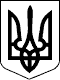 УЖГОРОДСЬКА РАЙОННА державна адміністраціяЗАКАРПАТСЬКОЇ ОБЛАСТІР О З П О Р Я Д Ж Е Н Н Я___08.09.2021__                            Ужгород                           №___219_______Відповідно до статей 6, 13, 21, 39, 41 Закону України „Про місцеві державні адміністрації”, статті 25 Закону України „Про землеустрій”, Закону України „Про Державний земельний кадастр”, Закону України „Про державну реєстрацію речових прав на нерухоме майно та їх обтяжень”, статей 17, 65, 76, 92, 107, 116, 122, 186 Земельного кодексу України, розглянувши клопотання Великоберезнянської районної державної лікарні ветеринарної медицини Головного управління Держпродспоживслужби в Закарпатській області03.08.2021 №16та технічну документацію із землеустрою:1.Передати у постійне користування Великоберезнянській районній державній лікарні ветеринарної медицини Головного управління Держпродспоживслужби в Закарпатській області (код ЄДРПОУ 00698785) земельну ділянку площею 0,0523га, кадастровий номер 2120881300:07:003:0041 для будівництва та обслуговування інших будівель громадської забудови (код КВЦПЗ – 03.15), яка розташована за адресою: село Волосянка, 173,  на території Ставненської сільської ради Закарпатської області.2. Рекомендувати Великоберезнянській районній державній лікарні ветеринарної медицини Головного управління Держпродспоживслужби в Закарпатській області (код ЄДРПОУ 00698785) зареєструвати земельну ділянку відповідно до Закону України „Про державну реєстрацію речових прав на нерухоме майно та їх обтяжень”.3. Контроль за виконанням цього розпорядження залишаю за собою.В.о. голови державної адміністрації                               Христина МАЦКО    Про передачу у постійне користування земельної ділянки